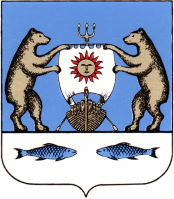 Российская Федерация                                                 Новгородская область Новгородский районАдминистрация Борковского сельского поселенияПОСТАНОВЛЕНИЕот 13.07.2021 № 107д. БоркиОб утверждении отчета об исполнении бюджетаБорковского сельского поселения за 2 квартал 2021 года        В соответствии с Положением о бюджетном процессе Борковского сельского поселения, утвержденном Решением Совета депутатов Борковского сельского поселения от 26.12.2016г. №47ПОСТАНОВЛЯЕТ:1. Утвердить прилагаемый отчет об исполнении бюджета Борковского сельского поселения за 2 квартал 2021 года (далее - отчет).2.  Направить отчет в Совет депутатов Борковского сельского поселения.3. Опубликовать постановление в периодическом печатном издании «Борковский вестник» и разместить на официальном сайте Администрации Борковского сельского поселения в информационно-телекоммуникационной сети «Интернет» по адресу: www.borkiadm.ru. Глава АдминистрацииБорковского сельского поселения                                         С.А.УсоваУтвержден постановлением АдминистрацииБорковского сельского поселения от 13.07.2021 №107Отчет об исполнении бюджета за 2 квартал 2021 годаДОХОДЫ БЮДЖЕТА ПОСЕЛЕНИЯРАСХОДЫ  БЮДЖЕТА ПОСЕЛЕНИЯНаименование показателяКод дохода по бюджетной классификацииКод дохода по бюджетной классификацииУтвержденные бюджетные назначенияИсполнено%% исполненияНаименование показателяКод дохода по бюджетной классификацииКод дохода по бюджетной классификацииУтвержденные бюджетные назначенияИсполнено%% исполненияНаименование показателяКод дохода по бюджетной классификацииКод дохода по бюджетной классификацииУтвержденные бюджетные назначенияИсполнено%% исполнения122345Доходы бюджета - всегохх33 890 280,005 616 544,2016,57в том числе:НАЛОГОВЫЕ И НЕНАЛОГОВЫЕ ДОХОДЫ000100000000000000004 564 680,002 345 783,0651,39НАЛОГИ НА ПРИБЫЛЬ, ДОХОДЫ00010100000000000000257 700,00129 794,2750,37Налог на доходы физических лиц00010102000010000110257 700,00129 794,2750,37Налог на доходы физических лиц с доходов, источником которых является налоговый агент, за исключением доходов, в отношении которых исчисление и уплата налога осуществляются в соответствии со статьями 227, 227.1 и 228 Налогового кодекса Российской Федерации00010102010010000110257 700,00128 139,4749,72Налог на доходы физических лиц с доходов, полученных физическими лицами в соответствии со статьей 228 Налогового кодекса Российской Федерации000101020300100001101 654,80#ДЕЛ/0!НАЛОГИ НА ТОВАРЫ (РАБОТЫ, УСЛУГИ), РЕАЛИЗУЕМЫЕ НА ТЕРРИТОРИИ РОССИЙСКОЙ ФЕДЕРАЦИИ000103000000000000001 008 380,00474 382,6447,04Акцизы по подакцизным товарам (продукции), производимым на территории Российской Федерации000103020000100001101 008 380,00474 382,6447,04Доходы от уплаты акцизов на дизельное топливо, подлежащие распределению между бюджетами субъектов Российской Федерации и местными бюджетами с учетом установленных дифференцированных нормативов отчислений в местные бюджеты00010302230010000110463 010,00214 518,3746,33Доходы от уплаты акцизов на дизельное топливо, подлежащие распределению между бюджетами субъектов Российской Федерации и местными бюджетами с учетом установленных дифференцированных нормативов отчислений в местные бюджеты (по нормативам, установленным федеральным законом о федеральном бюджете в целях формирования дорожных фондов субъектов Российской Федерации)00010302231010000110463 010,00214 518,3746,33Доходы от уплаты акцизов на моторные масла для дизельных и (или) карбюраторных (инжекторных) двигателей, подлежащие распределению между бюджетами субъектов Российской Федерации и местными бюджетами с учетом установленных дифференцированных нормативов отчислений в местные бюджеты000103022400100001102 640,001 615,9661,21Доходы от уплаты акцизов на моторные масла для дизельных и (или) карбюраторных (инжекторных) двигателей, подлежащие распределению между бюджетами субъектов Российской Федерации и местными бюджетами с учетом установленных дифференцированных нормативов отчислений в местные бюджеты (по нормативам, установленным федеральным законом о федеральном бюджете в целях формирования дорожных фондов субъектов Российской Федерации)000103022410100001102 640,001 615,9661,21Доходы от уплаты акцизов на автомобильный бензин, подлежащие распределению между бюджетами субъектов Российской Федерации и местными бюджетами с учетом установленных дифференцированных нормативов отчислений в местные бюджеты00010302250010000110609 070,00298 289,6348,97Доходы от уплаты акцизов на автомобильный бензин, подлежащие распределению между бюджетами субъектов Российской Федерации и местными бюджетами с учетом установленных дифференцированных нормативов отчислений в местные бюджеты (по нормативам, установленным федеральным законом о федеральном бюджете в целях формирования дорожных фондов субъектов Российской Федерации)00010302251010000110609 070,00298 289,6348,97Доходы от уплаты акцизов на прямогонный бензин, подлежащие распределению между бюджетами субъектов Российской Федерации и местными бюджетами с учетом установленных дифференцированных нормативов отчислений в местные бюджеты00010302260010000110-66 340,00-40 041,3260,36Доходы от уплаты акцизов на прямогонный бензин, подлежащие распределению между бюджетами субъектов Российской Федерации и местными бюджетами с учетом установленных дифференцированных нормативов отчислений в местные бюджеты (по нормативам, установленным федеральным законом о федеральном бюджете в целях формирования дорожных фондов субъектов Российской Федерации)00010302261010000110-66 340,00-40 041,3260,36НАЛОГИ НА СОВОКУПНЫЙ ДОХОД00010500000000000000600,006 587,401 097,90Единый сельскохозяйственный налог00010503000010000110600,006 587,401 097,90Единый сельскохозяйственный налог00010503010010000110600,006 587,401 097,90НАЛОГИ НА ИМУЩЕСТВО000106000000000000003 285 000,001 725 959,6652,54Налог на имущество физических лиц00010601000000000110795 000,0067 283,478,46Налог на имущество физических лиц, взимаемый по ставкам, применяемым к объектам налогообложения, расположенным в границах сельских поселений00010601030100000110795 000,0067 283,478,46Земельный налог000106060000000001102 490 000,001 658 676,1966,61Земельный налог с организаций00010606030000000110560 000,001 438 227,77256,83Земельный налог с организаций, обладающих земельным участком, расположенным в границах сельских поселений00010606033100000110560 000,001 438 227,77256,83Земельный налог с физических лиц000106060400000001101 930 000,00220 448,4211,42Земельный налог с физических лиц, обладающих земельным участком, расположенным в границах сельских поселений000106060431000001101 930 000,00220 448,4211,42ГОСУДАРСТВЕННАЯ ПОШЛИНА0001080000000000000013 000,006 780,0052,15Государственная пошлина за совершение нотариальных действий (за исключением действий, совершаемых консульскими учреждениями Российской Федерации)0001080400001000011013 000,006 780,0052,15Государственная пошлина за совершение нотариальных действий должностными лицами органов местного самоуправления, уполномоченными в соответствии с законодательными актами Российской Федерации на совершение нотариальных действий0001080402001000011013 000,006 780,0052,15ШТРАФЫ, САНКЦИИ, ВОЗМЕЩЕНИЕ УЩЕРБА000116000000000000002 279,09Штрафы, неустойки, пени, уплаченные в соответствии с законом или договором в случае неисполнения или ненадлежащего исполнения обязательств перед государственным (муниципальным) органом, органом управления государственным внебюджетным фондом, казенным учреждением, Центральным банком Российской Федерации, иной организацией, действующей от имени Российской Федерации000116070000000001402 279,09Штрафы, неустойки, пени, уплаченные в случае просрочки исполнения поставщиком (подрядчиком, исполнителем) обязательств, предусмотренных государственным (муниципальным) контрактом000116070100000001402 279,09Штрафы, неустойки, пени, уплаченные в случае просрочки исполнения поставщиком (подрядчиком, исполнителем) обязательств, предусмотренных муниципальным контрактом, заключенным муниципальным органом, казенным учреждением сельского поселения000116070101000001402 279,09БЕЗВОЗМЕЗДНЫЕ ПОСТУПЛЕНИЯ0002000000000000000029 325 600,003 270 761,1411,15БЕЗВОЗМЕЗДНЫЕ ПОСТУПЛЕНИЯ ОТ ДРУГИХ БЮДЖЕТОВ БЮДЖЕТНОЙ СИСТЕМЫ РОССИЙСКОЙ ФЕДЕРАЦИИ0002020000000000000029 325 600,003 273 300,0011,16Дотации бюджетам бюджетной системы Российской Федерации000202100000000001508 412 200,003 073 200,0036,53Дотации на выравнивание бюджетной обеспеченности из бюджетов муниципальных районов, городских округов с внутригородским делением000202160010000001508 412 200,003 073 200,0036,53Дотации бюджетам сельских поселений на выравнивание бюджетной обеспеченности из бюджетов муниципальных районов000202160011000001508 412 200,003 073 200,0036,53Субсидии бюджетам бюджетной системы Российской Федерации (межбюджетные субсидии)0002022000000000015020 509 700,000,000,00Прочие субсидии0002022999900000015020 509 700,000,000,00Прочие субсидии бюджетам сельских поселений0002022999910000015020 509 700,000,000,00Субвенции бюджетам бюджетной системы Российской Федерации00020230000000000150403 700,00200 100,0049,57Субвенции местным бюджетам на выполнение передаваемых полномочий субъектов Российской Федерации00020230024000000150159 100,0077 700,0048,84Субвенции бюджетам сельских поселений на выполнение передаваемых полномочий субъектов Российской Федерации00020230024100000150159 100,0077 700,0048,84Субвенции бюджетам на осуществление первичного воинского учета на территориях, где отсутствуют военные комиссариаты00020235118000000150244 600,00122 400,0050,04Субвенции бюджетам сельских поселений на осуществление первичного воинского учета на территориях, где отсутствуют военные комиссариаты00020235118100000150244 600,00122 400,0050,04ВОЗВРАТ ОСТАТКОВ СУБСИДИЙ, СУБВЕНЦИЙ И ИНЫХ МЕЖБЮДЖЕТНЫХ ТРАНСФЕРТОВ, ИМЕЮЩИХ ЦЕЛЕВОЕ НАЗНАЧЕНИЕ, ПРОШЛЫХ ЛЕТ00021900000000000000-2 538,86Возврат остатков субсидий, субвенций и иных межбюджетных трансфертов, имеющих целевое назначение, прошлых лет из бюджетов сельских поселений00021900000100000150-2 538,86Возврат остатков субвенций на осуществление первичного воинского учета на территориях, где отсутствуют военные комиссариаты из бюджетов сельских поселений00021935118100000150-911,84Возврат прочих остатков субсидий, субвенций и иных межбюджетных трансфертов, имеющих целевое назначение, прошлых лет из бюджетов сельских поселений00021960010100000150-1 627,02Наименование показателяВедКод бюджетной классификацииКод бюджетной классификацииУтвержденные бюджетные назначенияИсполнено%% исполненияНаименование показателяВедКод бюджетной классификацииКод бюджетной классификацииУтвержденные бюджетные назначенияИсполнено%% исполненияНаименование показателяВедКод бюджетной классификацииКод бюджетной классификацииУтвержденные бюджетные назначенияИсполнено%% исполнения1233456Расходы бюджета - всего33534 788 423,827 243 694,0420,82в том числе:ОБЩЕГОСУДАРСТВЕННЫЕ ВОПРОСЫ335010000000000005 419 700,002 679 071,6149,43Функционирование высшего должностного лица субъекта Российской Федерации и муниципального образования335010200000000001 014 100,00442 371,7743,62Расходы на выплаты персоналу в целях обеспечения выполнения функций государственными (муниципальными) органами, казенными учреждениями, органами управления государственными внебюджетными фондами335010220100010001 014 100,00442 371,7743,62Расходы на выплаты персоналу государственных (муниципальных) органов335010220100010001 014 100,00442 371,7743,62Фонд оплаты труда государственных (муниципальных) органов33501022010001000748 100,00363 734,0048,62Иные выплаты персоналу государственных (муниципальных) органов, за исключением фонда оплаты труда3350102201000100040 100,000,00Взносы по обязательному социальному страхованию на выплаты денежного содержания и иные выплаты работникам государственных (муниципальных) органов33501022010001000225 900,0078 637,7734,81Функционирование Правительства Российской Федерации, высших исполнительных органов государственной власти субъектов Российской Федерации, местных администраций335010400000000004 136 690,002 069 213,0350,02335010420200010003 977 590,002 069 213,0352,02Расходы на выплаты персоналу в целях обеспечения выполнения функций государственными (муниципальными) органами, казенными учреждениями, органами управления государственными внебюджетными фондами335010420200010002 884 800,001 222 801,3142,39Расходы на выплаты персоналу государственных (муниципальных) органов335010420200010002 884 800,001 222 801,3142,39Фонд оплаты труда государственных (муниципальных) органов335010420200010002 154 500,00946 119,8943,91Иные выплаты персоналу государственных (муниципальных) органов, за исключением фонда оплаты труда3350104202000100080 200,0040 100,0050,00Взносы по обязательному социальному страхованию на выплаты денежного содержания и иные выплаты работникам государственных (муниципальных) органов33501042020001000650 100,00236 581,4236,39Закупка товаров, работ и услуг для обеспечения государственных (муниципальных) нужд335010420200010001 070 990,00829 845,2277,48Иные закупки товаров, работ и услуг для обеспечения государственных (муниципальных) нужд335010420200010001 070 990,00829 845,2277,48Закупка товаров, работ, услуг в сфере информационно-коммуникационных технологий33501042020001000200 000,00107 994,7654,00Прочая закупка товаров, работ и услуг33501042020001000820 990,00698 447,4485,07Закупка энергетических ресурсов3350104202000100050 000,0023 403,0246,81Иные бюджетные ассигнования3350104202000100021 800,0016 566,5075,99Уплата налогов, сборов и иных платежей3350104202000100021 800,0016 566,5075,99Уплата прочих налогов, сборов335010420200010007 500,000,00Уплата иных платежей3350104202000100014 300,0016 566,50115,8533501042020070280159 100,000,00Расходы на выплаты персоналу в целях обеспечения выполнения функций государственными (муниципальными) органами, казенными учреждениями, органами управления государственными внебюджетными фондами33501042020070280152 200,000,00Расходы на выплаты персоналу государственных (муниципальных) органов33501042020070280152 200,000,00Фонд оплаты труда государственных (муниципальных) органов33501042020070280116 900,000,00Взносы по обязательному социальному страхованию на выплаты денежного содержания и иные выплаты работникам государственных (муниципальных) органов3350104202007028035 300,000,00Закупка товаров, работ и услуг для обеспечения государственных (муниципальных) нужд335010420200702806 900,000,00Иные закупки товаров, работ и услуг для обеспечения государственных (муниципальных) нужд335010420200702806 900,000,00Прочая закупка товаров, работ и услуг335010420200702806 900,000,00Обеспечение деятельности финансовых, налоговых и таможенных органов и органов финансового (финансово-бюджетного) надзора33501060000000000147 910,00147 910,00100,00Межбюджетные трансферты33501062040093020147 910,00147 910,00100,00Иные межбюджетные трансферты33501062040093020147 910,00147 910,00100,00Резервные фонды335011100000000001 000,000,00Иные бюджетные ассигнования335011120500250301 000,000,00Резервные средства335011120500250301 000,000,00Другие общегосударственные вопросы33501130000000000120 000,0019 576,8116,31Социальное обеспечение и иные выплаты населению33501132050025270120 000,0019 576,8116,31Иные выплаты населению33501132050025270120 000,0019 576,8116,31НАЦИОНАЛЬНАЯ ОБОРОНА33502000000000000244 600,0095 254,3538,94Мобилизационная и вневойсковая подготовка33502030000000000244 600,0095 254,3538,94Расходы на выплаты персоналу в целях обеспечения выполнения функций государственными (муниципальными) органами, казенными учреждениями, органами управления государственными внебюджетными фондами33502032050051180207 900,0094 620,1545,51Расходы на выплаты персоналу государственных (муниципальных) органов33502032050051180207 900,0094 620,1545,51Фонд оплаты труда государственных (муниципальных) органов33502032050051180159 700,0080 791,6650,59Взносы по обязательному социальному страхованию на выплаты денежного содержания и иные выплаты работникам государственных (муниципальных) органов3350203205005118048 200,0013 828,4928,69Закупка товаров, работ и услуг для обеспечения государственных (муниципальных) нужд3350203205005118036 700,00634,201,73Иные закупки товаров, работ и услуг для обеспечения государственных (муниципальных) нужд3350203205005118036 700,00634,201,73Прочая закупка товаров, работ и услуг3350203205005118036 700,00634,201,73НАЦИОНАЛЬНАЯ БЕЗОПАСНОСТЬ И ПРАВООХРАНИТЕЛЬНАЯ ДЕЯТЕЛЬНОСТЬ3350300000000000060 100,0044 652,4074,30Защита населения и территории от чрезвычайных ситуаций природного и техногенного характера, пожарная безопасность3350310000000000060 100,0044 652,4074,30Закупка товаров, работ и услуг для обеспечения государственных (муниципальных) нужд3350310010042511060 100,0044 652,4074,30Иные закупки товаров, работ и услуг для обеспечения государственных (муниципальных) нужд3350310010042511060 100,0044 652,4074,30Прочая закупка товаров, работ и услуг3350310010042511060 100,0044 652,4074,30НАЦИОНАЛЬНАЯ ЭКОНОМИКА3350400000000000022 358 223,82888 685,543,97Дорожное хозяйство (дорожные фонды)3350409000000000022 357 223,82888 685,543,97Содержание автомобильных дорог общего пользования местного значения в границах населенных пунктов за счет средств муниципального дорожного фонда335040901001251601 439 023,82771 785,5453,63Закупка товаров, работ и услуг для обеспечения государственных (муниципальных) нужд335040901001251601 439 023,82771 785,5453,63Иные закупки товаров, работ и услуг для обеспечения государственных (муниципальных) нужд335040901001251601 439 023,82771 785,5453,63Прочая закупка товаров, работ и услуг335040901001251601 439 023,82771 785,5453,63Ремонт автомобильных дорог общего пользования местного значения в границах населенных пунктов за счет средств муниципального дорожного фонда33504090100125170110 000,00116 900,00106,27Закупка товаров, работ и услуг для обеспечения государственных (муниципальных) нужд33504090100125170110 000,00116 900,00106,27Иные закупки товаров, работ и услуг для обеспечения государственных (муниципальных) нужд33504090100125170110 000,00116 900,00106,27Прочая закупка товаров, работ и услуг33504090100125170110 000,00116 900,00106,27Субсидии бюджетам городских и сельских поселений на формирование муниципальных дорожных фондов335040901001715203 012 000,000,00Закупка товаров, работ и услуг для обеспечения государственных (муниципальных) нужд335040901001715203 012 000,000,00Иные закупки товаров, работ и услуг для обеспечения государственных (муниципальных) нужд335040901001715203 012 000,000,00Прочая закупка товаров, работ и услуг335040901001715203 012 000,000,00Расходы на реализацию правовых актов Правительства Новгородской области по вопросам проектирования, строительства, реконструкции, капитального ремонта и ремонта автомобильных дорог общего пользования местного значения, в целях софинансирования которых предоставляется субсидия из бюджета Новгородской области 3350409010017154017 438 700,000,00Закупка товаров, работ и услуг для обеспечения государственных (муниципальных) нужд33504090100171540890 700,000,00Иные закупки товаров, работ и услуг для обеспечения государственных (муниципальных) нужд33504090100171540890 700,000,00Прочая закупка товаров, работ и услуг33504090100171540890 700,000,00Капитальные вложения в объекты государственной (муниципальной) собственности3350409010017154016 548 000,000,00Бюджетные инвестиции3350409010017154016 548 000,000,00Бюджетные инвестиции в объекты капитального строительства государственной (муниципальной) собственности3350409010017154016 548 000,000,00Мероприятия по капитальному ремонту и ремонту автомобильных дорог общего пользования местного значения в границах населенных пунктов, в целях софинансирования которых предоставляется субсидия из бюджета Новгородской области335040901001S1520181 100,000,00Закупка товаров, работ и услуг для обеспечения государственных (муниципальных) нужд335040901001S1520181 100,000,00Иные закупки товаров, работ и услуг для обеспечения государственных (муниципальных) нужд335040901001S1520181 100,000,00Прочая закупка товаров, работ и услуг335040901001S1520181 100,000,00335040901001S1540176 400,000,00Закупка товаров, работ и услуг для обеспечения государственных (муниципальных) нужд335040901001S15409 000,000,00Иные закупки товаров, работ и услуг для обеспечения государственных (муниципальных) нужд335040901001S15409 000,000,00Прочая закупка товаров, работ и услуг335040901001S15409 000,000,00Капитальные вложения в объекты государственной (муниципальной) собственности335040901001S1540167 400,000,00Бюджетные инвестиции335040901001S1540167 400,000,00Бюджетные инвестиции в объекты капитального строительства государственной (муниципальной) собственности335040901001S1540167 400,000,00Другие вопросы в области национальной экономики335041200000000001 000,000,00Организация обучающих и (или)информационных встреч, семинаров, круглых столов и других мероприятий по актуальным вопросам предпринимательства335041202001250601 000,000,00Закупка товаров, работ и услуг для обеспечения государственных (муниципальных) нужд335041202001250601 000,000,00Иные закупки товаров, работ и услуг для обеспечения государственных (муниципальных) нужд335041202001250601 000,000,00Прочая закупка товаров, работ и услуг335041202001250601 000,000,00ЖИЛИЩНО-КОММУНАЛЬНОЕ ХОЗЯЙСТВО335050000000000003 344 000,001 897 812,7656,75Коммунальное хозяйство33505020000000000120 000,000,00Государственная программа Российской Федерации "Развитие фармацевтической и медицинской промышленности"33505022000000000120 000,000,00Подпрограмма "Комплексное развитие фармацевтической и медицинской промышленности"33505022050000000120 000,000,00Субсидии юридическим лицам (кроме некоммерческих организаций), индивидуальным предпринимателям, физическим лицам-производителям товаров, работ, услуг33505022050062200120 000,000,00Иные бюджетные ассигнования33505022050062200120 000,000,00Субсидии юридическим лицам (кроме некоммерческих организаций), индивидуальным предпринимателям, физическим лицам - производителям товаров, работ, услуг33505022050062200120 000,000,00Субсидии (гранты в форме субсидий) на финансовое обеспечение затрат в связи с производством (реализацией товаров), выполнением работ, оказанием услуг, подлежащие казначейскому сопровождению33505022050062200120 000,000,00Благоустройство335050300000000003 224 000,001 897 812,7658,87Организация уличного освещения с использованием новых технологий335050301003251902 257 700,001 462 219,0364,77Закупка товаров, работ и услуг для обеспечения государственных (муниципальных) нужд335050301003251902 257 700,001 462 219,0364,77Иные закупки товаров, работ и услуг для обеспечения государственных (муниципальных) нужд335050301003251902 257 700,001 462 219,0364,77Прочая закупка товаров, работ и услуг33505030100325190300 000,00115 291,0038,43Закупка энергетических ресурсов335050301003251901 957 700,001 346 928,0368,80Озеленение территории поселения33505030100325210119 200,00113 307,6995,06Закупка товаров, работ и услуг для обеспечения государственных (муниципальных) нужд33505030100325210119 200,00113 307,6995,06Иные закупки товаров, работ и услуг для обеспечения государственных (муниципальных) нужд33505030100325210119 200,00113 307,6995,06Прочая закупка товаров, работ и услуг33505030100325210119 200,00113 307,6995,06Организация ритуальных услуг и содержание мест захоронения3350503010032522085 000,0010 800,0012,71Закупка товаров, работ и услуг для обеспечения государственных (муниципальных) нужд3350503010032522085 000,0010 800,0012,71Иные закупки товаров, работ и услуг для обеспечения государственных (муниципальных) нужд3350503010032522085 000,0010 800,0012,71Прочая закупка товаров, работ и услуг3350503010032522085 000,0010 800,0012,71Прочие мероприятия по благоустройству 33505030100325230683 100,00311 486,0445,60Закупка товаров, работ и услуг для обеспечения государственных (муниципальных) нужд33505030100325230683 100,00311 486,0445,60Иные закупки товаров, работ и услуг для обеспечения государственных (муниципальных) нужд33505030100325230683 100,00311 486,0445,60Прочая закупка товаров, работ и услуг33505030100325230683 100,00311 486,0445,60Субсидии бюджетам городских и сельских поселений  Новгородской области на поддержку реализация проектов территориальных общественных самоуправлений , включенных в муниципальные программы развития территорий3350503010047209059 000,000,00Закупка товаров, работ и услуг для обеспечения государственных (муниципальных) нужд3350503010047209059 000,000,00Иные закупки товаров, работ и услуг для обеспечения государственных (муниципальных) нужд3350503010047209059 000,000,00Прочая закупка товаров, работ и услуг3350503010047209059 000,000,00Софинансирование мероприятий, направленные на реализацию проектов территориальных общественных самоуправлений335050301004S209020 000,000,00Закупка товаров, работ и услуг для обеспечения государственных (муниципальных) нужд335050301004S209020 000,000,00Иные закупки товаров, работ и услуг для обеспечения государственных (муниципальных) нужд335050301004S209020 000,000,00Прочая закупка товаров, работ и услуг335050301004S209020 000,000,00ОБРАЗОВАНИЕ335070000000000003 700,000,00Молодежная политика335070700000000003 700,000,00Закупка товаров, работ и услуг для обеспечения государственных (муниципальных) нужд335070720500250903 700,000,00Иные закупки товаров, работ и услуг для обеспечения государственных (муниципальных) нужд335070720500250903 700,000,00Прочая закупка товаров, работ и услуг335070720500250903 700,000,00КУЛЬТУРА, КИНЕМАТОГРАФИЯ335080000000000003 010 100,001 493 404,1349,61Культура335080100000000003 010 100,001 493 404,1349,61Предоставление субсидий бюджетным, автономным учреждениям и иным некоммерческим организациям335080120500140103 008 100,001 493 404,1349,65Субсидии автономным учреждениям335080120500140103 008 100,001 493 404,1349,65Субсидии автономным учреждениям на финансовое обеспечение государственного (муниципального) задания на оказание государственных (муниципальных) услуг (выполнение работ)335080120500140103 008 100,001 493 404,1349,65 Прочие мероприятия культуры335080120500250502 000,000,00Закупка товаров, работ и услуг для обеспечения государственных (муниципальных) нужд335080120500250502 000,000,00Иные закупки товаров, работ и услуг для обеспечения государственных (муниципальных) нужд335080120500250502 000,000,00Прочая закупка товаров, работ и услуг335080120500250502 000,000,00СОЦИАЛЬНАЯ ПОЛИТИКА33510000000000000334 800,00139 538,2541,68Пенсионное обеспечение33510010000000000334 800,00139 538,2541,68Социальное обеспечение и иные выплаты населению33510012050082100334 800,00139 538,2541,68Публичные нормативные социальные выплаты гражданам33510012050082100334 800,00139 538,2541,68Иные пенсии, социальные доплаты к пенсиям33510012050082100334 800,00139 538,2541,68ФИЗИЧЕСКАЯ КУЛЬТУРА И СПОРТ3351100000000000013 200,005 275,0039,96Физическая культура3351101000000000013 200,005 275,0039,96Закупка товаров, работ и услуг для обеспечения государственных (муниципальных) нужд3351101205002510013 200,005 275,0039,96Иные закупки товаров, работ и услуг для обеспечения государственных (муниципальных) нужд3351101205002510013 200,005 275,0039,96Прочая закупка товаров, работ и услуг3351101205002510013 200,005 275,0039,96                                  3. Источники финансирования дефицита бюджета                                  3. Источники финансирования дефицита бюджета                                  3. Источники финансирования дефицита бюджета                                  3. Источники финансирования дефицита бюджета                                  3. Источники финансирования дефицита бюджета                                  3. Источники финансирования дефицита бюджета                                  3. Источники финансирования дефицита бюджета                                  3. Источники финансирования дефицита бюджетаНаименование показателяУтвержденные бюджетные назначенияИсполненоНеисполненные назначения1456Источники финансирования дефицита бюджета - всегоИсточники финансирования дефицита бюджета - всегоИсточники финансирования дефицита бюджета - всего898 143,821 627 149,84Х      в том числе:источники внутреннего финансирования бюджетаисточники внутреннего финансирования бюджета898 143,821 627 149,84ХИзменение остатков средств898 143,821 627 149,84ХИзменение остатков средств на счетах по учету средств бюджетаИзменение остатков средств на счетах по учету средств бюджетаИзменение остатков средств на счетах по учету средств бюджетаИзменение остатков средств на счетах по учету средств бюджета898 143,821 627 149,84ХИзменение иных финансовых активов за счет средств, размещенных в депозиты в валюте Российской Федерации и иностранной валюте в кредитных организацияхИзменение иных финансовых активов за счет средств, размещенных в депозиты в валюте Российской Федерации и иностранной валюте в кредитных организацияхИзменение иных финансовых активов за счет средств, размещенных в депозиты в валюте Российской Федерации и иностранной валюте в кредитных организацияхИзменение иных финансовых активов за счет средств, размещенных в депозиты в валюте Российской Федерации и иностранной валюте в кредитных организацияхИзменение иных финансовых активов за счет средств, размещенных в депозиты в валюте Российской Федерации и иностранной валюте в кредитных организациях0,000,000105020000000050001050200000000500-33 890 280,00-5 616 544,20xУвеличение прочих остатков денежных средств бюджетов0105020100000051001050201000000510-33 890 280,00-5 616 544,20xУвеличение прочих остатков денежных средств бюджетов сельских поселений0105020110000051001050201100000510-33 890 280,00-5 616 544,20хУменьшение остатков средств бюджетов010500000000006000105000000000060034 788 423,827 243 694,04xУменьшение прочих остатков средств бюджетов010502000000006000105020000000060034 788 423,827 243 694,04xУменьшение прочих остатков денежных средств бюджетов010502010000006100105020100000061034 788 423,827 243 694,04xУменьшение прочих остатков денежных средств бюджетов сельских поселений010502011000006100105020110000061034 788 423,827 243 694,04х